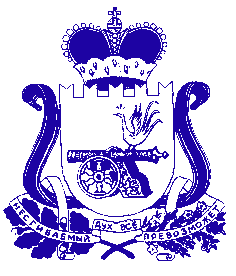 СОВЕТ ДЕПУТАТОВ КРАСНИНСКОГО ГОРОДСКОГО ПОСЕЛЕНИЯКРАСНИНСКОГО РАЙОНА СМОЛЕНСКОЙ ОБЛАСТИ РЕШЕНИЕот  28 февраля 2018  года                                                                                   №03О признании утратившим силу решенияСовета депутатов Краснинского городскогопоселения Краснинского района Смоленской области от 28.11.2013 г. №56       В связи с принятием Областного закона от 15 ноября 2017 года №143-з «О внесении изменений в статьи 7 и 10 областного закона «О гарантиях осуществления полномочий депутата, члена выборного органа местного самоуправления в Смоленской области», Совет депутатов Краснинского городского поселения Краснинского района Смоленской области        РЕШИЛ:        1.Признать утратившим силу  решение Совета депутатов Краснинского городского поселения Краснинского района Смоленской области №56 от 28 ноября 2013 года «Об утверждении порядка денежных выплат на осуществление полномочий депутатам Совета депутатов Краснинского городского поселения Краснинского района Смоленской области, осуществляющим свои полномочия на непостоянной основе».        2. Настоящее решение распространяет свое действие на правоотношения, возникшие с 01 января 2018 года.         3. Настоящее  решение подлежит размещению на сайте Администрации муниципального образования «Краснинский район» Смоленской области в информационно-коммуникационной сети «Интернет».Глава муниципального образованияКраснинского городского поселенияКраснинского района Смоленской области                               М.И.Корчевский